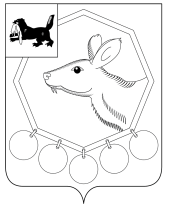 22.11.2019	 № 221п/19РОССИЙСКАЯ ФЕДЕРАЦИЯИРКУТСКАЯ ОБЛАСТЬМУНИЦИПАЛЬНОЕ ОБРАЗОВАНИЕ«БАЯНДАЕВСКИЙ РАЙОН»АДМИНИСТРАЦИЯПОСТАНОВЛЕНИЕОБ УТВЕРЖДЕНИИ ПОЛОЖЕНИЯ О СЕКТОРЕ ПО ВНУТРЕННЕМУ МУНИЦИПАЛЬНОМУ ФИНАНСОВОМУ КОНТРОЛЮ АДМИНИСТРАЦИИ МО «БАЯНДАЕВСКИЙ РАЙОН»	В целях совершенствования работы администрации МО «Баяндаевский район», руководствуясь   ст.ст. 10.1, 35, 48 Устава МО «Баяндаевский район»,ПОСТАНОВЛЯЮ:Утвердить Положение о Секторе по внутреннему муниципальному финансовому контролю администрации МО «Баяндаевский район», согласно приложению 1 (Прилагается).Положение о Секторе по внутреннему муниципальному финансовому контролю администрации МО «Баяндаевский район», утвержденное постановлением мэра МО «Баяндаевский район» от 25.03.2019 № 56п/19 признать утратившим силу.Настоящее постановление разместить на официальном сайте МО «Баяндаевский район» в информационно-телекоммуникационной  сети «Интернет».Контроль исполнения настоящего распоряжения оставляю за собой.Мэр МО «Баяндаевский район»А.П.Табинаев